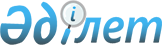 Сарыағаш аудандық мәслихатының 2018 жылғы 21 желтоқсандағы № 32-308-VI "2019-2021 жылдарға арналған аудандық бюджет туралы" шешіміне өзгерістер енгізу туралы
					
			Мерзімі біткен
			
			
		
					Түркістан облысы Сарыағаш аудандық мәслихатының 2019 жылғы 28 наурыздағы № 36-330-VI шешiмi. Түркістан облысының Әдiлет департаментiнде 2019 жылғы 5 сәуірде № 4962 болып тiркелдi. Мерзімі өткендіктен қолданыс тоқтатылды
      Қазақстан Республикасының 2008 жылғы 4 желтоқсандағы Бюджет кодексінің 109-бабының 1-тармағына, "Қазақстан Республикасындағы жергілікті мемлекеттік басқару және өзін-өзі басқару туралы" Қазақстан Республикасының 2001 жылғы 23 қаңтардағы Заңынының 6-бабының 1-тармағының 1) тармақшасына сәйкес, Сарыағаш аудандық мәслихаты ШЕШІМ ҚАБЫЛДАДЫ:
      1. Сарыағаш аудандық мәслихатының 2018 жылғы 21 желтоқсандағы № 32-308-VI "2019-2021 жылдарға арналған аудандық бюджет туралы" (Нормативтік құқықтық актілерді мемлекеттік тіркеу тізілімінде № 4582 тіркелген, 2019 жылғы 11 қаңтарда "Сарыағаш" газетінде және 2019 жылғы 15 қаңтарда Қазахстан Республикасының нормативтік құқықтық актілерін эталондық бақылау банкінде электрондық түрде жарияланған) шешіміне мынадай өзгерістер енгізілсін:
      1 тармақ мынадай редакцияда жазылсын:
      "1. Сарыағаш ауданының 2019-2021 жылдарға арналған аудандық бюджеті 1, 2 және 3 – қосымшаларға сәйкес, соның ішінде 2019 жылға мынадай көлемде бекітілсін:
      1) кірістер – 49 401 041 мың теңге, оның ішінде:
      салықтық түсімдер – 2 969 908 мың теңге;
      салықтық емес түсімдер – 46 655 мың теңге;
      негізгі капиталды сатудан түсетін түсімдер – 52 940 мың теңге;
      трансферттер түсімі – 46 331 538 мың теңге;
      2) шығындар – 49 619 995 мың теңге;
      3) таза бюджеттік кредиттеу – 25 867 мың теңге, оның ішінде:
      бюджеттік кредиттер – 75 750 мың теңге теңге;
      бюджеттік кредиттерді өтеу – 49 883 мың теңге;
      4) қаржы активтерiмен операциялар бойынша сальдо – 0 теңге, оның ішінде:
      қаржы активтерін сатып алу – 0 теңге;
      мемлекеттің қаржы активтерін сатудан түсетін түсімдер – 0 теңге;
      5) бюджет тапшылығы (профициті) – - 244 821 мың теңге;
      6) бюджет тапшылығын қаржыландыру (профицитін пайдалану) – 244 821 мың теңге, оның ішінде:
      қарыздар түсімі – 75 750 мың теңге;
      қарыздарды өтеу – 49 883 мың теңге;
      бюджет қаражатының пайдаланылатын қалдықтары – 218 954 мың теңге.".
      2. Көрсетілген шешімнің 1 – қосымшасы осы шешімнің қосымшасына сәйкес жаңа редакцияда жазылсын.
      3. "Сарыағаш аудандық мәслихат аппараты" мемлекеттік мекемесі Қазақстан Республикасының заңнамалық актілерінде белгіленген тәртіпте:
      1) осы шешімнің аумақтық әділет органында мемлекеттік тіркелуін;
      2) осы мәслихат шешімі мемлекеттік тіркелген күнінен бастап күнтізбелік он күн ішінде оның көшірмесін қағаз және электронды түрде қазақ және орыс тілдерінде "Республикалық құқықтық ақпарат орталығы" шаруашылық жүргізу құқығындағы республикалық мемлекеттік кәсіпорнына Қазақстан Республикасы нормативтік құқықтық актілерінің эталондық бақылау банкіне ресми жариялау және енгізу үшін жолданылуын;
      3) осы шешім мемлекеттік тіркелген күнінен бастап күнтізбелік он күн ішінде оның көшірмесін Сарыағаш ауданының аумағында таратылатын мерзімді баспа басылымдарында ресми жариялауға жолданылуын;
      4) ресми жарияланғаннан кейін осы шешімді Сарыағаш аудандық мәслихаттың интернет-ресурсына орналастыруын қамтамасыз етсін.
      4. Осы шешім 2019 жылдың 1 қаңтарынан бастап қолданысқа енгізіледі. 2019 жылға арналған аудандық бюджет  2019 жылға арналған әрбір аудандық маңызы бар қаланың, кенттің және ауылдық округтердiң бюджеттiк бағдарламалары тізбесі
					© 2012. Қазақстан Республикасы Әділет министрлігінің «Қазақстан Республикасының Заңнама және құқықтық ақпарат институты» ШЖҚ РМК
				
      Аудандық мәслихат

      сессия төрағасы

Е. Туребеков

      Аудандық мәслихат хатшысы

Б. Садықов
Сарыағаш аудандық
мәслихатының 2019 жылғы
28 наурыздағы № 36-330-VI
шешіміне 1 қосымшаСарыағаш аудандық
мәслихатының 2018 жылғы
21 желтоқсан № 32-308-VI
шешіміне 1 қосымша
Санаты
Санаты
Санаты
Санаты
Санаты
сомасы мың теңге
Сыныбы
Сыныбы
Сыныбы
Сыныбы
сомасы мың теңге
Ішкі сыныбы
Ішкі сыныбы
Ішкі сыныбы
сомасы мың теңге
Атауы
Атауы
сомасы мың теңге
1. Кірістер
1. Кірістер
49 401 041
1
Салықтық түсімдер
Салықтық түсімдер
2 969 908
01
Табыс салығы
Табыс салығы
467 631
2
Жеке табыс салығы
Жеке табыс салығы
467 631
03
Әлеуметтiк салық
Әлеуметтiк салық
476 596
1
Әлеуметтік салық
Әлеуметтік салық
476 596
04
Меншiкке салынатын салықтар
Меншiкке салынатын салықтар
1 755 980
1
Мүлiкке салынатын салықтар
Мүлiкке салынатын салықтар
1 735 648
3
Жер салығы
Жер салығы
17 114
5
Бірыңғай жер салығы
Бірыңғай жер салығы
3 218
05
Тауарларға, жұмыстарға және қызметтерге салынатын ішкі салықтар
Тауарларға, жұмыстарға және қызметтерге салынатын ішкі салықтар
228 019
2
Акциздер
Акциздер
144 329
3
Табиғи және басқа да ресурстарды пайдаланғаны үшiн түсетiн түсiмдер
Табиғи және басқа да ресурстарды пайдаланғаны үшiн түсетiн түсiмдер
12 312
4
Кәсiпкерлiк және кәсiби қызметтi жүргiзгенi үшiн алынатын алымдар
Кәсiпкерлiк және кәсiби қызметтi жүргiзгенi үшiн алынатын алымдар
70 293
5
Ойын бизнесіне салық
Ойын бизнесіне салық
1 085
08
Заңдық маңызы бар әрекеттерді жасағаны және (немесе) оған уәкілеттігі бар мемлекеттік органдар немесе лауазымды адамдар құжаттар бергені үшін алынатын міндетті төлемдер
Заңдық маңызы бар әрекеттерді жасағаны және (немесе) оған уәкілеттігі бар мемлекеттік органдар немесе лауазымды адамдар құжаттар бергені үшін алынатын міндетті төлемдер
41 682
1
Мемлекеттік баж
Мемлекеттік баж
41 682
2
Салықтық емес түсiмдер
Салықтық емес түсiмдер
46 655
01
Мемлекеттік меншіктен түсетін кірістер
Мемлекеттік меншіктен түсетін кірістер
17 938
5
Мемлекет меншігіндегі мүлікті жалға беруден түсетін кірістер
Мемлекет меншігіндегі мүлікті жалға беруден түсетін кірістер
7 238
9
Мемлекет меншігінен түсетін басқа да кірістер
Мемлекет меншігінен түсетін басқа да кірістер
10 700
06
Басқа да салықтық емес түсiмдер
Басқа да салықтық емес түсiмдер
28 717
1
Басқа да салықтық емес түсiмдер
Басқа да салықтық емес түсiмдер
28 717
3
Негізгі капиталды сатудан түсетін түсімдер
Негізгі капиталды сатудан түсетін түсімдер
52 940
03
Жердi және материалдық емес активтердi сату
Жердi және материалдық емес активтердi сату
52 940
1
Жерді сату
Жерді сату
52 940
4
Трансферттердің түсімдері
Трансферттердің түсімдері
46 331 538
02
Мемлекеттiк басқарудың жоғары тұрған органдарынан түсетiн трансферттер
Мемлекеттiк басқарудың жоғары тұрған органдарынан түсетiн трансферттер
46 331 538
2
Облыстық бюджеттен түсетiн трансферттер
Облыстық бюджеттен түсетiн трансферттер
46 331 538
Функционалдық топ
Функционалдық топ
Функционалдық топ
Функционалдық топ
Функционалдық топ
сомасы мың теңге
Кіші функция
Кіші функция
Кіші функция
Кіші функция
сомасы мың теңге
Бюджеттік бағдарламалардың әкімшісі
Бюджеттік бағдарламалардың әкімшісі
Бюджеттік бағдарламалардың әкімшісі
сомасы мың теңге
Бағдарлама
Бағдарлама
сомасы мың теңге
Кіші бағдарлама
сомасы мың теңге
Атауы
сомасы мың теңге
2. Шығындар
49 619 995
01
Жалпы сипаттағы мемлекеттiк қызметтер
1 027 113
1
Мемлекеттiк басқарудың жалпы функцияларын орындайтын өкiлдi, атқарушы және басқа органдар
253 698
112
Аудан (облыстық маңызы бар қала) мәслихатының аппараты
51 394
001
Аудан (облыстық маңызы бар қала) мәслихатының қызметін қамтамасыз ету жөніндегі қызметтер
26 394
003
Мемлекеттік органның күрделі шығыстары
25 000
122
Аудан (облыстық маңызы бар қала) әкімінің аппараты
185 201
001
Аудан (облыстық маңызы бар қала) әкімінің қызметін қамтамасыз ету жөніндегі қызметтер
139 981
003
Мемлекеттік органның күрделі шығыстары
45 220
123
Қаладағы аудан, аудандық маңызы бар қала, кент, ауыл, ауылдық округ әкімінің аппараты
17 103
001
Қаладағы аудан, аудандық маңызы бар қала, кент, ауыл, ауылдық округ әкімінің қызметін қамтамасыз ету жөніндегі қызметтер
16 961
022
Мемлекеттік органның күрделі шығыстары
142
2
Қаржылық қызмет
7 340
459
Ауданның (облыстық маңызы бар қаланың) экономика және қаржы бөлімі
7 340
003
Салық салу мақсатында мүлікті бағалауды жүргізу
5 000
010
Жекешелендіру, коммуналдық меншікті басқару, жекешелендіруден кейінгі қызмет және осыған байланысты дауларды реттеу 
2 340
5
Жоспарлау және статистикалық қызмет
689 445
459
Ауданның (облыстық маңызы бар қаланың) экономика және қаржы бөлімі
689 445
061
Бюджеттік инвестициялар және мемлекеттік-жекешелік әріптестік, оның ішінде концессия мәселелері жөніндегі құжаттаманы сараптау және бағалау
689 445
9
Жалпы сипаттағы өзге де мемлекеттiк қызметтер
76 630
454
Ауданның (облыстық маңызы бар қаланың) кәсіпкерлік және ауыл шаруашылығы бөлімі
32 840
001
Жергілікті деңгейде кәсіпкерлікті және ауыл шаруашылығын дамыту саласындағы мемлекеттік саясатты іске асыру жөніндегі қызметтер
32 480
007
Мемлекеттік органның күрделі шығыстары
360
459
Ауданның (облыстық маңызы бар қаланың) экономика және қаржы бөлімі
33 486
001
Ауданның (облыстық маңызы бар қаланың) экономикалық саясаттың қалыптастыру мен дамыту, мемлекеттік жоспарлау, бюджеттік атқару және коммуналдық меншігін басқару саласындағы мемлекеттік саясатты іске асыру жөніндегі қызметтер 
33 486
467
Ауданның (облыстық маңызы бар қаланың) құрылыс бөлімі
10 304
040
Мемлекеттік органдардың объектілерін дамыту
10 304
02
Қорғаныс
144 199
1
Әскери мұқтаждар
18 239
122
Аудан (облыстық маңызы бар қала) әкімінің аппараты
18 239
005
Жалпыға бірдей әскери міндетті атқару шеңберіндегі іс-шаралар
18 239
2
Төтенше жағдайлар жөнiндегi жұмыстарды ұйымдастыру
125 960
122
Аудан (облыстық маңызы бар қала) әкімінің аппараты
125 960
006
Аудан (облыстық маңызы бар қала) ауқымындағы төтенше жағдайлардың алдын алу және оларды жою
110 000
007
Аудандық (қалалық) ауқымдағы дала өрттерінің, сондай-ақ мемлекеттік өртке қарсы қызмет органдары құрылмаған елдi мекендерде өрттердің алдын алу және оларды сөндіру жөніндегі іс-шаралар
15 960
04
Бiлiм беру
17 709 927
1
Мектепке дейiнгi тәрбие және оқыту
816 811
123
Қаладағы аудан, аудандық маңызы бар қала, кент, ауыл, ауылдық округ әкімінің аппараты
17 407
041
Мектепке дейінгі білім беру ұйымдарында мемлекеттік білім беру тапсырысын іске асыруға
17 407
Жергілікті бюджет қаражаты есебінен
16 147
464
Ауданның (облыстық маңызы бар қаланың) білім бөлімі
799 404
009
Мектепке дейінгі тәрбие мен оқыту ұйымдарының қызметін қамтамасыз ету
52 744
024
Мектепке дейінгі білім беру ұйымдарында мемлекеттік білім беру тапсырыстарын іске асыруға аудандық маңызы бар қала, ауыл, кент, ауылдық округ бюджеттеріне берілетін ағымдағы нысаналы трансферттер
698 636
040
Мектепке дейінгі білім беру ұйымдарында мемлекеттік білім беру тапсырысын іске асыруға
48 024
2
Бастауыш, негізгі орта және жалпы орта білім беру
16 075 949
464
Ауданның (облыстық маңызы бар қаланың) білім бөлімі
12 926 544
003
Жалпы білім беру
12 827 693
006
Балаларға қосымша білім беру 
98 851
467
Ауданның (облыстық маңызы бар қаланың) құрылыс бөлімі
3 149 405
024
Бастауыш, негізгі орта және жалпы орта білім беру объектілерін салу және реконструкциялау
3 149 405
9
Бiлiм беру саласындағы өзге де қызметтер
817 167
464
Ауданның (облыстық маңызы бар қаланың) білім бөлімі
817 167
001
Жергілікті деңгейде білім беру саласындағы мемлекеттік саясатты іске асыру жөніндегі қызметтер
18 688
005
Ауданның (облыстық маңызы бар қаланың) мемлекеттік білім беру мекемелер үшін оқулықтар мен оқу-әдiстемелiк кешендерді сатып алу және жеткізу
337 980
015
Жетім баланы (жетім балаларды) және ата-аналарының қамқорынсыз қалған баланы (балаларды) күтіп-ұстауға қамқоршыларға (қорғаншыларға) ай сайынға ақшалай қаражат төлемі
35 480
022
Жетім баланы (жетім балаларды) және ата-анасының қамқорлығынсыз қалған баланы (балаларды) асырап алғаны үшін Қазақстан азаматтарына біржолғы ақша қаражатын төлеуге арналған төлемдер
568
067
Ведомстволық бағыныстағы мемлекеттік мекемелерінің және ұйымдарының күрделі шығыстары
259 830
113
Жергілікті бюджеттерден берілетін ағымдағы нысаналы трансферттер
164 621
06
Әлеуметтiк көмек және әлеуметтiк қамсыздандыру
2 436 586
1
Әлеуметтiк қамсыздандыру
1 488 201
451
Ауданның (облыстық маңызы бар қаланың) жұмыспен қамту және әлеуметтік бағдарламалар бөлімі
1 474 132
005
Мемлекеттік атаулы әлеуметтік көмек 
1 474 132
464
Ауданның (облыстық маңызы бар қаланың) білім бөлімі
14 069
030
Патронат тәрбиешілерге берілген баланы (балаларды) асырап бағу
14 069
2
Әлеуметтiк көмек
886 984
451
Ауданның (облыстық маңызы бар қаланың) жұмыспен қамту және әлеуметтік бағдарламалар бөлімі
886 984
002
Жұмыспен қамту бағдарламасы
317 776
004
Ауылдық жерлерде тұратын денсаулық сақтау, білім беру, әлеуметтік қамтамасыз ету, мәдениет, спорт және ветеринар мамандарына отын сатып алуға Қазақстан Республикасының заңнамасына сәйкес әлеуметтік көмек көрсету
21 099
006
Тұрғын үйге көмек көрсету
15 263
007
Жергілікті өкілетті органдардың шешімі бойынша мұқтаж азаматтардың жекелеген топтарына әлеуметтік көмек
157 388
010
Үйден тәрбиеленіп оқытылатын мүгедек балаларды материалдық қамтамасыз ету
15 817
014
Мұқтаж азаматтарға үйде әлеуметтiк көмек көрсету
84 922
017
Оңалтудың жеке бағдарламасына сәйкес мұқтаж мүгедектердi мiндеттi гигиеналық құралдармен қамтамасыз ету, қозғалуға қиындығы бар бірінші топтағы мүгедектерге жеке көмекшінің және есту бойынша мүгедектерге қолмен көрсететiн тіл маманының қызметтерін ұсыну
204 705
023
Жұмыспен қамту орталықтарының қызметін қамтамасыз ету
70 014
9
Әлеуметтiк көмек және әлеуметтiк қамтамасыз ету салаларындағы өзге де қызметтер
61 401
451
Ауданның (облыстық маңызы бар қаланың) жұмыспен қамту және әлеуметтік бағдарламалар бөлімі
61 401
001
Жергілікті деңгейде халық үшін әлеуметтік бағдарламаларды жұмыспен қамтуды қамтамасыз етуді іске асыру саласындағы мемлекеттік саясатты іске асыру жөніндегі қызметтер 
42 296
011
Жәрдемақыларды және басқа да әлеуметтік төлемдерді есептеу, төлеу мен жеткізу бойынша қызметтерге ақы төлеу
10 528
021
Мемлекеттік органның күрделі шығыстары 
3 555
067
Ведомстволық бағыныстағы мемлекеттік мекемелерінің және ұйымдарының күрделі шығыстары
5 022
7
Тұрғын үй-коммуналдық шаруашылық
7 393 354
1
Тұрғын үй шаруашылығы
3 916 506
467
Ауданның (облыстық маңызы бар қаланың) құрылыс бөлімі
3 803 680
003
Коммуналдық тұрғын үй қорының тұрғын үйін жобалау және (немесе) салу, реконструкциялау
3 803 680
497
Ауданның (облыстық маңызы бар қаланың) тұрғын үй-коммуналдық шаруашылық бөлімі
112 826
001
Жергілікті деңгейде тұрғын үй-коммуналдық шаруашылық саласындағы мемлекеттік саясатты іске асыру бойынша қызметтер
55 516
003
Мемлекеттік органның күрделі шығыстары
16 200
113
Жергілікті бюджеттерден берілетін ағымдағы нысаналы трансферттер
41 110
2
Коммуналдық шаруашылық
3 475 312
497
Ауданның (облыстық маңызы бар қаланың) тұрғын үй-коммуналдық шаруашылық бөлімі
3 475 312
028
Коммуналдық шаруашылықты дамыту
2 050 754
058
Ауылдық елді мекендердегі сумен жабдықтау және су бұру жүйелерін дамыту
1 424 558
3
Елді-мекендерді абаттандыру
1 536
123
Қаладағы аудан, аудандық маңызы бар қала, кент, ауыл, ауылдық округ әкімінің аппараты
1 536
009
Елді мекендердің санитариясын қамтамасыз ету
200
011
Елді мекендерді абаттандыру мен көгалдандыру
1 336
8
Мәдениет, спорт, туризм және ақпараттық кеңістiк
897 697
1
Мәдениет саласындағы қызмет
239 707
457
Ауданның (облыстық маңызы бар қаланың) мәдениет, тілдерді дамыту, дене шынықтыру және спорт бөлімі
209 408
003
Мәдени-демалыс жұмысын қолдау
209 408
467
Ауданның (облыстық маңызы бар қаланың) құрылыс бөлімі
30 299
011
Мәдениет объектілерін дамыту
30 299
2
Спорт
349 668
457
Ауданның (облыстық маңызы бар қаланың) мәдениет, тілдерді дамыту, дене шынықтыру және спорт бөлімі
349 668
008
Ұлттық және бұқаралық спорт түрлерін дамыту
336 398
009
Аудандық (облыстық маңызы бар қалалық) деңгейде спорттық жарыстар өткiзу
7 045
010
Әртүрлi спорт түрлерi бойынша аудан (облыстық маңызы бар қала) құрама командаларының мүшелерiн дайындау және олардың облыстық спорт жарыстарына қатысуы
6 225
3
Ақпараттық кеңiстiк
185 513
456
Ауданның (облыстық маңызы бар қаланың) ішкі саясат бөлімі
49 900
002
Мемлекеттік ақпараттық саясат жүргізу жөніндегі қызметтер
49 900
457
Ауданның (облыстық маңызы бар қаланың) мәдениет, тілдерді дамыту, дене шынықтыру және спорт бөлімі
135 613
006
Аудандық (қалалық) кiтапханалардың жұмыс iстеуi
116 007
007
Мемлекеттік тілді және Қазақстан халықтарының басқа да тілдерін дамыту
19 606
9
Мәдениет, спорт, туризм және ақпараттық кеңiстiктi ұйымдастыру жөнiндегi өзге де қызметтер
122 809
456
Ауданның (облыстық маңызы бар қаланың) ішкі саясат бөлімі
82 254
001
Жергілікті деңгейде ақпарат, мемлекеттілікті нығайту және азаматтардың әлеуметтік сенімділігін қалыптастыру саласында мемлекеттік саясатты іске асыру жөніндегі қызметтер
32 189
003
Жастар саясаты саласында іс-шараларды іске асыру
47 573
032
Ведомстволық бағыныстағы мемлекеттік мекемелерінің және ұйымдарының күрделі шығыстары
2 492
457
Ауданның (облыстық маңызы бар қаланың) мәдениет, тілдерді дамыту, дене шынықтыру және спорт бөлімі
40 555
001
Жергілікті деңгейде мәдениет, тілдерді дамыту, дене шынықтыру және спорт саласында мемлекеттік саясатты іске асыру жөніндегі қызметтер
15 704
014
Мемлекеттік органның күрделі шығыстары
155
032
Ведомстволық бағыныстағы мемлекеттік мекемелерінің және ұйымдарының күрделі шығыстары
24 696
9
Отын-энергетика кешенi және жер қойнауын пайдалану
525 901
9
Отын-энергетика кешені және жер қойнауын пайдалану саласындағы өзге де қызметтер
525 901
497
Ауданның (облыстық маңызы бар қаланың) тұрғын үй-коммуналдық шаруашылық бөлімі
525 901
038
Газ тасымалдау жүйесін дамыту
525 901
10
Ауыл, су, орман, балық шаруашылығы, ерекше қорғалатын табиғи аумақтар, қоршаған ортаны және жануарлар дүниесін қорғау, жер қатынастары
257 703
1
Ауыл шаруашылығы
210 322
473
Ауданның (облыстық маңызы бар қаланың) ветеринария бөлімі
210 322
001
Жергілікті деңгейде ветеринария саласындағы мемлекеттік саясатты іске асыру жөніндегі қызметтер
13 548
006
Ауру жануарларды санитарлық союды ұйымдастыру
600
007
Қаңғыбас иттер мен мысықтарды аулауды және жоюды ұйымдастыру
7 200
008
Алып қойылатын және жойылатын ауру жануарлардың, жануарлардан алынатын өнімдер мен шикізаттың құнын иелеріне өтеу
1 500
009
Жануарлардың энзоотиялық аурулары бойынша ветеринариялық іс-шараларды жүргізу
15 000
010
Ауыл шаруашылығы жануарларын сәйкестендіру жөніндегі іс-шараларды өткізу
1 474
011
Эпизоотияға қарсы іс-шаралар жүргізу
171 000
6
Жер қатынастары
21 729
463
Ауданның (облыстық маңызы бар қаланың) жер қатынастары бөлімі
21 729
001
Аудан (облыстық маңызы бар қала) аумағында жер қатынастарын реттеу саласындағы мемлекеттік саясатты іске асыру жөніндегі қызметтер
18 529
003
Елдi мекендердi жер-шаруашылық орналастыру
3 000
007
Мемлекеттік органның күрделі шығыстары
200
9
Ауыл, су, орман, балық шаруашылығы, қоршаған ортаны қорғау және жер қатынастары саласындағы басқа да қызметтер
25 652
459
Ауданның (облыстық маңызы бар қаланың) экономика және қаржы бөлімі
25 652
099
Мамандарға әлеуметтік қолдау көрсету жөніндегі шараларды іске асыру
25 652
11
Өнеркәсіп, сәулет, қала құрылысы және құрылыс қызметі
173 460
2
Сәулет, қала құрылысы және құрылыс қызметі
173 460
467
Ауданның (облыстық маңызы бар қаланың) құрылыс бөлімі
37 899
001
Жергілікті деңгейде құрылыс саласындағы мемлекеттік саясатты іске асыру жөніндегі қызметтер
34 050
017
Мемлекеттік органның күрделі шығыстары
3 849
468
Ауданның (облыстық маңызы бар қаланың) сәулет және қала құрылысы бөлімі
135 561
001
Жергілікті деңгейде сәулет және қала құрылысы саласындағы мемлекеттік саясатты іске асыру жөніндегі қызметтер
15 073
003
Аудан аумағында қала құрылысын дамыту схемаларын және елді мекендердің бас жоспарларын әзірлеу
25 200
113
Жергілікті бюджеттерден берілетін ағымдағы нысаналы трансферттер
95 288
12
Көлiк және коммуникация
500 700
1
Автомобиль көлiгi
475 324
485
Ауданның (облыстық маңызы бар қаланың) жолаушылар көлігі және автомобиль жолдары бөлімі
475 324
022
Көлік инфрақұрылымын дамыту
38 701
023
Автомобиль жолдарының жұмыс істеуін қамтамасыз ету
30 043
045
Аудандық маңызы бар автомобиль жолдарын және елді-мекендердің көшелерін күрделі және орташа жөндеу
406 580
9
Көлiк және коммуникациялар саласындағы басқа да қызметтер
25 376
485
Ауданның (облыстық маңызы бар қаланың) жолаушылар көлігі және автомобиль жолдары бөлімі
25 376
001
Жергілікті деңгейде жолаушылар көлігі және автомобиль жолдары саласындағы мемлекеттік саясатты іске асыру жөніндегі қызметтер
13 982
003
Мемлекеттік органның күрделі шығыстары
180
037
Әлеуметтік маңызы бар қалалық (ауылдық), қала маңындағы және ауданішілік қатынастар бойынша жолаушылар тасымалдарын субсидиялау
8 714
113
Жергілікті бюджеттерден берілетін ағымдағы нысаналы трансферттер
2 500
13
Басқалар
170 803
9
Басқалар
170 803
459
Ауданның (облыстық маңызы бар қаланың) экономика және қаржы бөлімі
133 803
012
Ауданның (облыстық маңызы бар қаланың) жергілікті атқарушы органының резерві 
56 000
026
Аудандық маңызы бар қала, ауыл, кент, ауылдық округ бюджеттеріне ең төменгі жалақы мөлшерінің өзгеруіне байланысты азаматтық қызметшілердің жекелеген санаттарының, мемлекеттік бюджет қаражаты есебінен ұсталатын ұйымдар қызметкерлерінің, қазыналық кәсіпорындар қызметкерлерінің жалақысын көтеруге берілетін ағымдағы нысаналы трансферттер
77 803
464
Ауданның (облыстық маңызы бар қаланың) білім бөлімі
37 000
096
Мемлекеттік-жекешелік әріптестік жобалар бойынша мемлекеттік міндеттемелерді орындау
37 000
14
Борышқа қызмет көрсету
64
1
Борышқа қызмет көрсету
64
459
Ауданның (облыстық маңызы бар қаланың) экономика және қаржы бөлімі
64
021
Жергілікті атқарушы органдардың облыстық бюджеттен қарыздар бойынша сыйақылар мен өзге де төлемдерді төлеу бойынша борышына қызмет көрсету 
64
15
Трансферттер
18 382 488
1
Трансферттер
18 382 488
459
Ауданның (облыстық маңызы бар қаланың) экономика және қаржы бөлімі
18 382 488
006
Нысаналы пайдаланылмаған (толық пайдаланылмаған) трансферттерді қайтару
7 190
024
Мемлекеттік органдардың функцияларын мемлекеттік басқарудың төмен тұрған деңгейлерінен жоғарғы деңгейлерге беруге байланысты жоғары тұрған бюджеттерге берілетін ағымдағы нысаналы трансферттер
13 055 256
038
Субвенциялар
5 172 915
049
Бюджет заңнамасымен қарастырылған жағдайларда жалпы сипаттағы трансферттерді қайтару 
147 127
3. Таза бюджеттік кредиттеу 
25 867
Бюджеттік кредиттер 
75 750
10
Ауыл, су, орман, балық шаруашылығы, ерекше қорғалатын табиғи аумақтар, қоршаған ортаны және жануарлар дүниесін қорғау, жер қатынастары
75 750
9
Ауыл, су, орман, балық шаруашылығы, қоршаған ортаны қорғау және жер қатынастары саласындағы басқа да қызметтер
75 750
459
Ауданның (облыстық маңызы бар қаланың) экономика және қаржы бөлімі
75 750
018
Мамандарды әлеуметтік қолдау шараларын іске асыруға берілетін бюджеттік кредиттер
75 750
Санаты
Санаты
Санаты
Санаты
Санаты
сомасы мың теңге
Сыныбы
Сыныбы
Сыныбы
Сыныбы
сомасы мың теңге
Ішкі сыныбы
Ішкі сыныбы
Ішкі сыныбы
сомасы мың теңге
Ерекшелігі
Ерекшелігі
сомасы мың теңге
Атауы
сомасы мың теңге
5
Бюджеттік кредиттерді өтеу
49 883
01
Бюджеттік кредиттерді өтеу
49 883
1
Мемлекеттік бюджеттен берілген бюджеттік кредиттерді өтеу
49 883
13
Жеке тұлғаларға жергілікті бюджеттен берілген бюджеттік кредиттерді өтеу
49 883
4. Қаржы активтерiмен операциялар бойынша сальдо
0
қаржы активтерін сатып алу 
0
мемлекеттің қаржы активтерін сатудан түсетін түсімдер
0
5. Бюджет тапшылығы (профициті)
-244 821
6. Бюджет тапшылығын қаржыландыру (профицитін пайдалану)
244 821
Қарыздар түсімі
75 750
Санаты
Санаты
Санаты
Санаты
Санаты
сомасы мың теңге
Сыныбы
Сыныбы
Сыныбы
Сыныбы
сомасы мың теңге
Ішкі сыныбы
Ішкі сыныбы
Ішкі сыныбы
сомасы мың теңге
Ерекшелігі
Ерекшелігі
сомасы мың теңге
Атауы
сомасы мың теңге
7
Қарыздар түсімі
75 750
01
Мемлекеттік ішкі қарыздар 
75 750
2
Қарыз алу келісім-шарттары
75 750
03
Ауданның (облыстық маңызы бар қаланың) жергілікті атқарушы органы алатын қарыздар
75 750
16
Қарыздарды өтеу
49 883
1
Қарыздарды өтеу
49 883
459
Ауданның (облыстық маңызы бар қаланың) экономика және қаржы бөлімі
49 883
005
Жергілікті атқарушы органның жоғары тұрған бюджет алдындағы борышын өтеу
49 883
Санаты
Санаты
Санаты
Санаты
Санаты
сомасы мың теңге
Сыныбы
Сыныбы
Сыныбы
Сыныбы
сомасы мың теңге
Ішкі сыныбы
Ішкі сыныбы
Ішкі сыныбы
сомасы мың теңге
Атауы
сомасы мың теңге
8
Бюджет қаражаттарының пайдаланылатын қалдықтары
218 954
01
Бюджет қаражаты қалдықтары
218 954
1
Бюджет қаражатының бос қалдықтары
218 954
01
Бюджет қаражатының бос қалдықтары
218 954Сарыағаш аудандық
мәслихатының 2019 жылғы
28 наурыздағы № 36-330-VI
шешіміне 2 қосымшаСарыағаш аудандық
мәслихатының 2018 жылғы
21 желтоқсан № 32-308-VI
шешіміне 6 қосымша
Функционалдық топ
Функционалдық топ
Функционалдық топ
Функционалдық топ
Функционалдық топ
сомасы мың теңге
Кіші функция
Кіші функция
Кіші функция
Кіші функция
сомасы мың теңге
Бюджеттік бағдарламалардың әкімшісі
Бюджеттік бағдарламалардың әкімшісі
Бюджеттік бағдарламалардың әкімшісі
сомасы мың теңге
Бағдарлама
Бағдарлама
сомасы мың теңге
Атауы
сомасы мың теңге
Әлімтау ауылдық округі әкімі аппараты
36 046
01
Жалпы сипаттағы мемлекеттiк қызметтер
17 103
1
Мемлекеттiк басқарудың жалпы функцияларын орындайтын өкiлдi, атқарушы және басқа органдар
17 103
123
Қаладағы аудан, аудандық маңызы бар қала, кент, ауыл, ауылдық округ әкімінің аппараты
17 103
001
Қаладағы аудан, аудандық маңызы бар қала, кент, ауыл, ауылдық округ әкімінің қызметін қамтамасыз ету жөніндегі қызметтер
16 961
022
Мемлекеттік органның күрделі шығыстары
142
04
Бiлiм беру
17 407
1
Мектепке дейiнгi тәрбие және оқыту
17 407
123
Қаладағы аудан, аудандық маңызы бар қала, кент, ауыл, ауылдық округ әкімінің аппараты
17 407
041
Мектепке дейінгі білім беру ұйымдарында мемлекеттік білім беру тапсырысын іске асыруға
17 407
7
Тұрғын үй-коммуналдық шаруашылық
1 536
3
Елді-мекендерді көркейту
1 536
123
Қаладағы аудан, аудандық маңызы бар қала, кент, ауыл, ауылдық округ әкімінің аппараты
1 536
009
Елді мекендердің санитариясын қамтамасыз ету
200
011
Елді мекендерді абаттандыру мен көгалдандыру
1 336